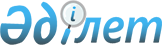 О некоторых вопросах передачи прав владения и пользования государственными пакетами акций (долями участия) отдельных юридических лицПостановление Правительства Республики Казахстан от 1 сентября 2021 года № 597.
      В соответствии с пунктом 2 статьи 166 Закона Республики Казахстан от 1 марта 2011 года "О государственном имуществе" Правительство Республики Казахстан ПОСТАНОВЛЯЕТ:
      1. Передать в установленном законодательством Республики Казахстан порядке права владения и пользования государственной долей участия товарищества с ограниченной ответственностью "Институт сейсмологии" в размере 100 (сто) процентов и права владения и пользования государственной долей участия товарищества с ограниченной ответственностью "Сейсмологическая опытно-методическая экспедиция" в размере 100 (сто) процентов Министерству по чрезвычайным ситуациям Республики Казахстан.
      2. Комитету государственного имущества и приватизации Министерства финансов Республики Казахстан совместно с Министерством по чрезвычайным ситуациям Республики Казахстан и Министерством образования и науки Республики Казахстан в установленном законодательством порядке осуществить необходимые меры, вытекающие из настоящего постановления.
      3. Утвердить прилагаемые изменения и дополнения, которые вносятся в некоторые решения Правительства Республики Казахстан.
      4. Настоящее постановление вводится в действие со дня подписания. Изменения и дополнения, которые вносятся в некоторые решения Правительства Республики Казахстан
      1. В постановлении Правительства Республики Казахстан от 27 мая 1999 года № 659 "О передаче прав по владению и пользованию государственными пакетами акций и государственными долями в организациях, находящихся в республиканской собственности":
      в перечне государственных пакетов акций и государственных долей участия в организациях республиканской собственности, право владения и пользования которыми передается отраслевым министерствам и иным государственным органам, утвержденном указанным постановлением:
      в разделе "Министерству образования и науки Республики Казахстан":
      в подразделе "Комитет науки Министерства образования и науки Республики Казахстан":
      строки, порядковые номера 222-39-9, 222-39-10, исключить; 
      раздел "Министерству по чрезвычайным ситуациям Республики Казахстан":
      дополнить строками, порядковые номера 295-11, 295-12, следующего содержания:
      "295-11. ТОО "Институт сейсмологии". 
      295-12. ТОО "Сейсмологическая опытно-методическая экспедиция".".
      2. Утратил силу постановлением Правительства РК от 19.08.2022 № 581.


      3. В постановлении Правительства Республики Казахстан от 21 июля 2006 года № 700 "Некоторые вопросы Министерства образования и науки Республики Казахстан":
      в перечне организаций, находящихся в ведении Комитета науки Министерства образования и науки Республики Казахстан, утвержденном указанным постановлением:
      раздел "4. Товарищества с ограниченной ответственностью" исключить.
      4. Утратил силу постановлением Правительства РК от 03.06.2022 № 361 (вводится в действие со дня его первого официального опубликования).


      5. В постановлении Правительства Республики Казахстан от 23 октября 2020 года № 701 "Вопросы Министерства по чрезвычайным ситуациям Республики Казахстан":
      в Положении о Министерстве по чрезвычайным ситуациям Республики Казахстан, утвержденном указанным постановлением:
      в перечне организаций, находящихся в ведении Министерства и его ведомств:
      раздел "Товарищество с ограниченной ответственностью" изложить в следующей редакции:
      "Товарищества с ограниченной ответственностью:
      1. Товарищество с ограниченной ответственностью "Кызылординская железнодорожная больница".
      2. Товарищество с ограниченной ответственностью "Институт сейсмологии".
      3. Товарищество с ограниченной ответственностью "Сейсмологическая опытно-методическая экспедиция".".
					© 2012. РГП на ПХВ «Институт законодательства и правовой информации Республики Казахстан» Министерства юстиции Республики Казахстан
				
      Премьер-МинистрРеспублики Казахстан 

А. Мамин
Утверждены
постановлением Правительства
Республики Казахстан
от 1 сентября 2021 года № 597